SATURDAY ACADEMY INFORMATIONWant a quiet place to study? Want access to wifi and a printer? Want help with your work? Saturday Academy is for you!When: Saturdays 9am-12pmWhere: Wakefield LibraryWho: YOU, Wakefield Teachers and Adult TutorsHow: No prior sign up required; show up at any time between 9am-12pm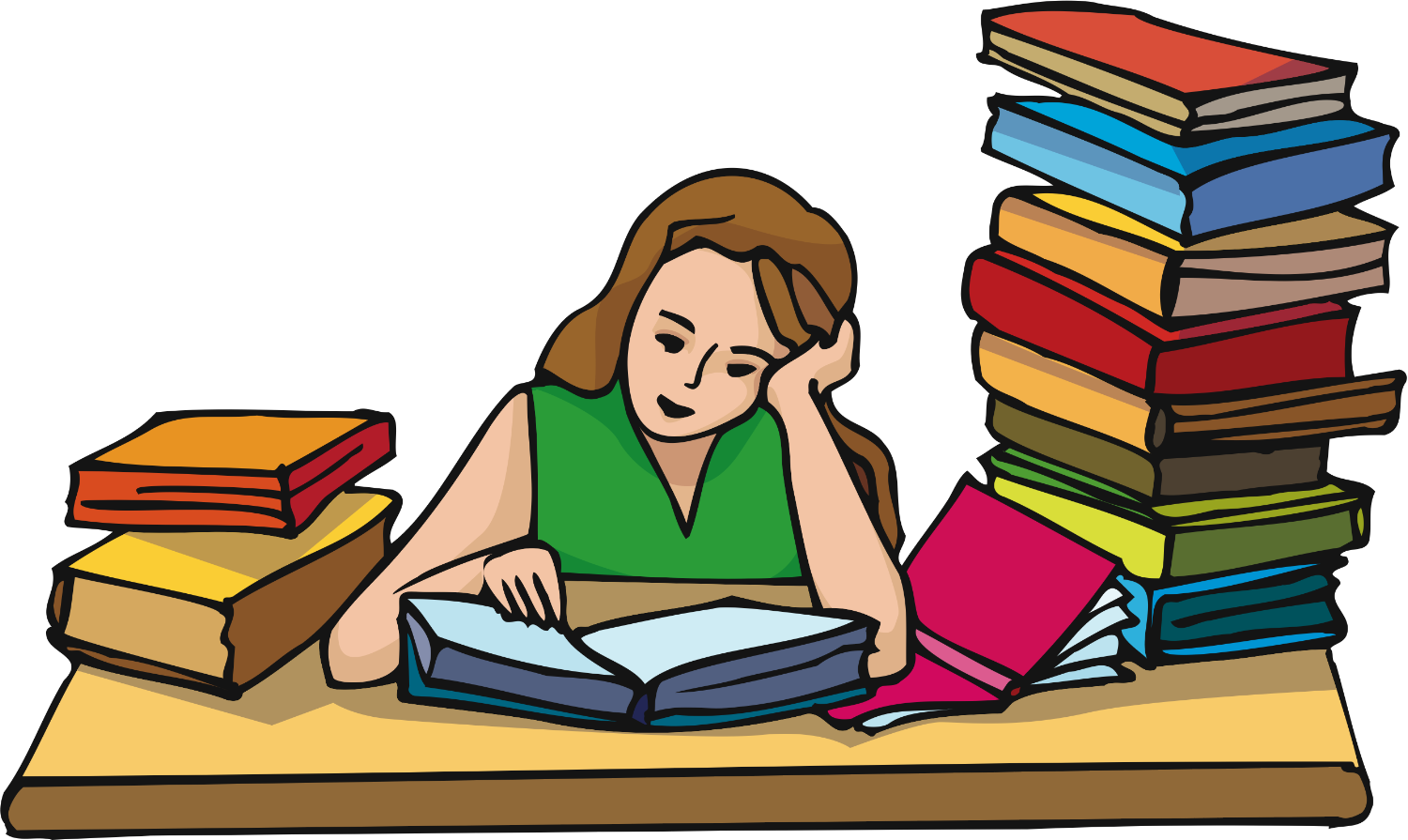 We hope to see you there!